Department of Human Resources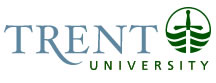 OPSEU Job DescriptionJob Title: 	Data Visualization and Statistical Support Specialist – MaDGIC
Job Number:	L-070							NOC: 	2172Band: 	9Department: 	Bata Library					Supervisor Title: 	Librarian, MaDGIC			Last Reviewed:	August 30, 2017		Job PurposeReporting to the Head of the Maps, Data and Government Information Centre, the Data Visualization and Statistical Support Specialist assumes a broad range of responsibilities associated to the promotion, development and daily operations of the Maps, Data & Government Information Centre (MaDGIC).  S/he serves as a primary resource person for data visualization and statistical technologies on campus, meeting a variety of research and teaching needs for quantitative, qualitative and spatial information. S/he participates actively in data literacy and numeracy initiatives organized by MaDGIC for the academic community. S/he provides technical support for library GIS and data visualization labs, corresponds with vendors, and implements and tests software and equipment.  S/he develops manuals and guides, and provides ongoing support to researchers and students using lab equipment and specialized software. The incumbent builds relational databases for geospatial and statistical files and custom designs scripts.  S/he manages projects and supervises student assistants. Key ActivitiesData Visualization and GIS Lab Support: Provides ongoing support to labs ensuring smooth functioning of setup and daily workflowsPerforms new system installations, system upgrades and migrationsBuilds and supports geospatial databases ensuring reliable, recoverable and scalable databasesDesigns, implements, documents, analyses, and supports custom GIS processing tools and data modelsDevelops and deploys end-user practices and tools for data extraction, queries, and data manipulation in accordance with client requirementsEnsures quality and timely resolution of issues related to custom GIS and data applicationsDiagnoses and resolves database access and performance issues, monitors database systems details to identify inefficiencies, recommends changes, and implements capacity and resource expansionDevelops and maintains security controls for all databasesResearches and recommends new database products, services, protocols, and standardsWrites and updates web pages, custom designing scripts and using appropriate mark-up languages and softwareMonitors systems usage statistics and maintains logsDefines and documents best practices, creates and maintains technical manuals and inventories, writes and maintains instructions and metadata for clientsIn consultation with supervisor, ensures timely and ongoing communication with Library Systems Office, Trent IT, data producers and GIS software vendors, as appropriate Data Processing;Processes microdata files; runs syntax command files; checks validity of outputWrites statistical syntax for remote job submissions Processes vector and raster data sets; builds and joins attribute databases; clips filesInvestigates and resolves problems with data; documents problems to pass on to survey investigator or to data providerCreates custom maps Maintains holdings database of files and creates metadataCreates data archival solutions and ensures logical migration of legacy dataPrepares files for clients as required for course assignments, classroom instruction, thesis work, faculty research, labs on campus, and library workshops ensuring timely and accurate delivery of informationClient Support;Serves as a primary resource person for geomatics and statistical technologies on campus, meeting a variety of research and teaching needs for geospatial and statistical informationConducts reference and research interviewsProvides demonstrations of files and databases using diverse presentation methods and technologiesMonitors and responds to electronic requests providing technical responses for required deadlinesAssists clients with identifying, acquiring, importing and displaying data as well as conceptualizing project optionsAssists clients with metadata creation and file mark-up following prescribed standards and best practices Maintains records of data requests; conducts required follow-up and follow-through, advising clients of file releases, file updates, vendor notices of corrupted files and correctionsParticipates in the MaDGIC Unit’s library instruction program.  Prepares sample files and databases, writes and adapts instruction materials for course contentAdvises clients of vendor licence agreements and maintains client records meeting diverse vendor requirementsWrites user documentation and guides Other;Maintains inventories of software and equipment Trains and supervises student assistantsMaintains statistics and provides reports to supervisor as requestedProvides reference assistance for maps and government publications collections, and assists with collections processing and maintenance as required Performs other duties as requiredEducation Honours Bachelor Degree AND College degree or post-graduate diploma in Geographic Information Systems or related field Experience RequiredFive years of progressively more responsible experience using spatial and statistical software and associated technologiesExtensive experience with Esri Software Suite including desktop, server, web and cloud products. Working knowledge of other open source and proprietary software for manipulation and analysis of spatial data including remote sensing imagery Proficient in the methods, practices and techniques of advanced spatial modeling Advanced knowledge of statistical methods and analysis, including quantitative and qualitative methodologies. Demonstrated experience with statistical software and data visualization tools such as SPSS, Stata, SAS, TableauFamiliarity with key statistical agencies and quantitative data resources   Excellent knowledge of GIS relational database structures, their maintenance and operationWorking knowledge of diverse operating systems for desktop computing and server environments Familiarity with spatial and statistical data formats, ability to convert data formats using appropriate software. Ability to run transformation and syntax codes and to develop validation scriptsAbility to install hardware and software, and trouble shoot installations Strong research skills.  Ability to apply analytical, conceptual, and problem-solving skills to research problems and questions at the undergraduate and graduate levelsKnowledge of  documentation standards and best practices associated to spatial and statistical data Proficiency using scripting and data manipulation languages such as Python, Perl, JavaScript, R, XSLTFamiliarity with API libraries and ability to modify and apply web applicationsStrong written, oral and interpersonal communication skillsExcellent records management skillsDemonstrated ability to meet aggressive deadlines, working on multiple projects with varying deliverablesMust be able to work in a team and collegial environment, as well as independently with minimal supervisionStrong record of engagement in the workplace and profession and an established track record of keeping up with new technologies Must be able to work evenings or occasional weekends